The Executive Office of Health and Human ServicesDepartment of Public HealthBureau of Environmental HealthCommunity Sanitation Program5 Randolph Street, Canton, MA 02021Phone: 781-828-7700 Fax: 781-828-7703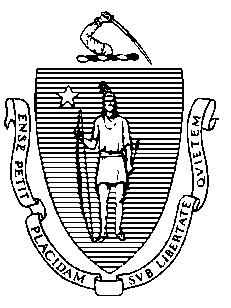 July 7, 2016Michael Devine, SuperintendentRe: Facility Inspection – Boston Pre-Release Center, RoslindaleDear Superintendent Devine:In accordance with M.G.L. c. 111, §§ 5, 20, and 21, as well as Massachusetts Department of Public Health (Department) Regulations 105 CMR 451.000: Minimum Health and Sanitation Standards and Inspection Procedures for Correctional Facilities; 105 CMR 480.000: Storage and Disposal of Infectious or Physically Dangerous Medical or Biological Waste (State Sanitary Code, Chapter VIII); 105 CMR 590.000: Minimum Sanitation Standards for Food Establishments (State Sanitary Code Chapter X); the 1999 Food Code; 105 CMR 520.000 Labeling; and 105 CMR 205.000 Minimum Standards Governing Medical Records and the Conduct of Physical Examinations in Correctional Facilities; I conducted an inspection of the Boston Pre-Release Center on June 22, 2016 accompanied by Loreli Brooks and John Heavy, Environmental Health and Safety Officers; and Jason Roomes, Industrial Instructor. Violations noted during the inspection are listed below including 29 repeat violations:HEALTH AND SAFETY VIOLATIONS(* indicates conditions documented on previous inspection reports)FIRST FLOORLobby	No Violations NotedVisitor’s Room # A1-4	No Violations NotedFemale Visitor’s Bathroom # A1-5	No Violations NotedMale Visitor’s Bathroom # A1-6	No Violations NotedJanitor’s Closet # A1-7No Violations NotedA WingFemale Staff Bathroom # A1-9105 CMR 451.123	Maintenance: Ceiling vent dustyMale Staff Bathroom # A1-10	No Violations NotedWeight Room # A1-19	No Violations NotedMale Staff Locker Room # A1-29/30	No Violations NotedJanitor’s Closet # A1-31	No Violations NotedFemale Staff Locker Room # A1-32/33	No Violations NotedMechanical Room # A1-36 (Medical Waste Storage)	No Violations NotedStorage/Warehouse # A1-38105 CMR 451.353*	Interior Maintenance: Dryer not vented to the exteriorTool Crib # A1-39	No Violations NotedHealth Service UnitBathroom # A1-23	No Violations NotedMedical Lab # A1-24	No Violations NotedExam Room # A1-25No Violations NotedDental Room # A1-26	No Violations NotedFood Service AreaBathroom	No Violations NotedCoffee Station	No Violations NotedIce MachineNo Violations NotedGrease Hood and Prep Table	No Violations NotedWalk-in Refrigerator	No Violations NotedWalk-in FreezerNo Violations NotedOffice # A1-42	No Violations NotedDry Storage Room # A1-46	No Violations NotedMechanical Warewashing Room	No Violations NotedFood Service Line	No Violations NotedSupply Room # A1-50	No Violations NotedRubbish Room (Chemical Storage) # A1-51	No Violations NotedInmate Dining Room # A1-52FC 6-101.11(A)(1)*	Materials for Construction and Repairs: Surface not easily cleanable, several dining table benches damagedFC 6-501.11	Maintenance and Operation; Repairing: Facility not in good repair, floor damagedStaff Dining Room # A1-53FC 4-602.12(B)	Cleaning of Equipment and Utensils; Frequency: Interior of microwave oven dirtyB WingHallway	No Violations NotedDay Room	No Violations NotedLaundry Room # B1-31105 CMR 451.353*	Interior Maintenance: Debris behind dryerBathroom # B1-32105 CMR 451.123*	Maintenance: Stall lock missing on stall # 1105 CMR 451.123	Maintenance: Ceiling vents dustyShower Room # B1-33		Unable to Inspect Shower # 4 – Not Used105 CMR 451.123*	Maintenance: Soap scum on floors in shower # 1, 2, 3, 5, 6, and 7105 CMR 451.123	Maintenance: Door warped to shower # 1105 CMR 451.123	Maintenance: Back wall left unfinished105 CMR 451.123	Maintenance: Ceiling vents dustyJanitor’s Closet # B1-34105 CMR 451.353	Interior Maintenance: Floor paint damaged105 CMR 451.353	Interior Maintenance: Walls dirty, possible mold/mildewCells105 CMR 451.321*	Cell Size: Inadequate floor space, cells triple bunkedC WingIntake Holding # A1-12	No Violations NotedProperty # A1-17105 CMR 451.353	Interior Maintenance: Heating system regulator damagedHolding Cell # A1-18	No Violations NotedDay Room	No Violations NotedBathroom # C1-32	No Violations NotedShower Area105 CMR 451.123	Maintenance: Shower doors rusting out at bottomJanitor’s Closet # C1-34105 CMR 451.353	Interior Maintenance: Ceiling vent dustyCells	No Violations NotedLaundry Room # C1-31No Violations NotedSECOND FLOORAdministrative AreaJanitor’s Closet # A2-24	No Violations NotedFemale Staff Bathroom # A2-25	No Violations NotedMale Staff Bathroom # A2-26	No Violations NotedKitchenetteFC 4-501.11(B)	Maintenance and Operation, Equipment: Equipment components not maintained in a 	state of good repair, refrigerator gasket damagedA WingMulti-Purpose Room # A2-2	No Violations NotedEmployment Connection Offices	No Violations NotedClassrooms # A2-5/A2-4	No Violations NotedBarber Shop # A2-11	No Violations NotedJanitor’s Closet # A2-12	No Violations NotedStaff Bathroom # A2-34	No Violations NotedStorage # A2-36	No Violations NotedB WingDay Room	No Violations NotedBathroom # B2-31 Right Side105 CMR 451.123*	Maintenance: Door lock missing in stall # 1Bathroom # B2-31 Left Side105 CMR 451.123*	Maintenance: Door lock missing in stall # 1 and 2Janitor’s Closet # B2-32105 CMR 451.353	Interior Maintenance: Walls dirty, possible mold/mildewShower Room # B2-33105 CMR 451.123*	Maintenance: Soap scum on floors in shower # 1, 2, 3, 4, 5, 6, and 7105 CMR 451.123*	Maintenance: Soap scum on walls in shower # 1, 2, 3, 4, 5, 6, and 7105 CMR 451.123	Maintenance: Door warped to shower # 1, 2, 3, 4, 5, 6, and 7Laundry Room # B2-34105 CMR 451.353	Interior Maintenance: Debris behind dryer units105 CMR 451.353	Interior Maintenance: Unfinished wood behind washer unitCells105 CMR 451.321*	Cell Size: Inadequate floor space, cells triple bunkedC WingComputer Classroom	No Violations NotedLaundry Room # C2-31	No Violations NotedBathroom # C2-32No Violations NotedShower Room # C2-33105 CMR 451.123	Maintenance: Ceiling vents dusty105 CMR 451.123	Maintenance: Tile caulking dirty around baseboard, possible mold/mildew, in shower # 1, 2, 3, 4, 5, 6, and 7105 CMR 451.123	Maintenance: Soap scum on floor in shower # 1, 2, 3, 4, 5, 6, and 7Janitor’s Closet # C2-34	No Violations NotedCellsNo Violations NotedObservations and RecommendationsThe inmate population was 137 at the time of inspection.At the time of inspection the Department observed an indoor dryer vent kit hooked up in the property room of the first floor A Wing.This facility does not comply with the Department’s Regulations cited above. In accordance with 105 CMR 451.404, please submit a plan of correction within 10 working days of receipt of this notice, indicating the specific corrective steps to be taken, a timetable for such steps, and the date by which correction will be achieved. The plan should be signed by the Superintendent or Administrator and submitted to my attention, at the address listed above.To review the specific regulatory requirements please visit our website at www.mass.gov/dph/dcs and click on "Correctional Facilities" (available in both PDF and RTF formats).To review the Food Establishment regulations please visit the Food Protection website at www.mass.gov/dph/fpp and click on “Food Protection Regulations”. Then under “Retail” click “105 CMR 590.000 - State Sanitary Code Chapter X – Minimum Sanitation Standards for Food Establishments” and “1999 Food Code”.To review the Labeling regulations please visit the Food Protection website at www.mass.gov/dph/fpp and click on “Food Protection Regulations”. Then under “General Food Regulations” click “105 CMR 520.000: Labeling.”This inspection report is signed and certified under the pains and penalties of perjury.Sincerely,Marian RobertsonEnvironmental Health Inspector, CSP, BEHcc:	Jan Sullivan, Acting Director, BEH	Steven Hughes, Director, CSP, BEHTimothy Miley, Director of Government AffairsMarylou Sudders, Secretary, Executive Office of Health and Human Services	Thomas Turco, Commissioner, DOC	Loreli Brooks, EHSO/FSOJohn Heavy, EHSOJohn Meaney, Assistant Commissioner of Health, Boston Inspectional Services Department	Clerk, Massachusetts House of Representatives	Clerk, Massachusetts Senate	Daniel Bennett, Secretary, EOPSSJennifer Gaffney, Director, Policy Development and Compliance Unit